Introduction to EconomicsDefine the following terms:•	Scarcity:•	Choice:•	Opportunity Cost:•	Utility:What are the parts of ‘the basic economic problem’?1.2.3.The factors of production are:•	••	•Draw a production possibility curve below for any two goods:On your diagram above, illustrate the following:a.  a point where all the economy’s resources are being fully utilized, given currently available technologyb.  a point where they are not being fully utilizedc.  an increase in the productive potential of the economyWhat is the difference between positive and normative economics?What is the difference between a planned economy and a free market economy?What sort of economy is the US?What is a ‘transition economy’?Demand is:MICROECONOMICSDemand and SupplyAs the price of a good increases, the demand for that good will…………..Describe the following:Income effect:Substitution effect:What is the difference between normal and inferior goods? Suggest examples of each:What is the difference between substitute and complementary goods? Suggest examples of each of these pairs:Suggest and explain some factors that will affect the demand for a product: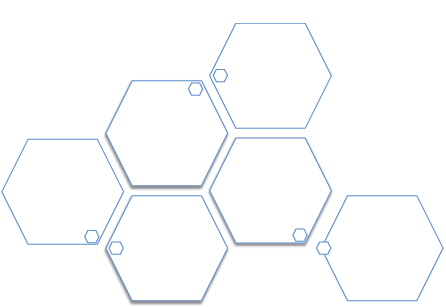 Supply is:- - -As the price of a good increases, the supply of that good will…………..Suggest and explain some factors that will affect the supply of a product: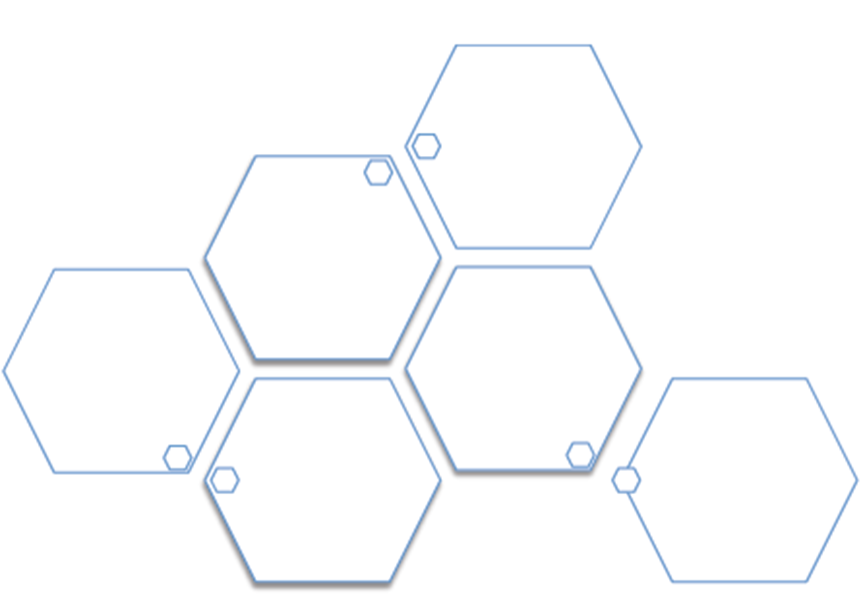 Draw demand and supply diagrams below to illustrate the following:1. Equilibrium	2. Excess supply	3. Excess demandDefine the following:a.  Minimum price scheme: b.  Maximum price scheme: Draw diagrams below to illustrate each of the situations above:Define the following:Consumer surplus:Producer surplus:ElasticitiesComplete the diagram below with the words ‘unitary’, ‘elastic’, and ‘inelastic’:Less than 1	1	More than 1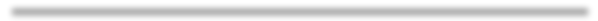 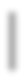 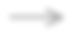 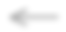 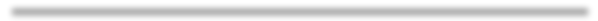 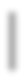 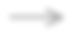 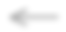 Price Elasticity of DemandDefinition: Formula:If a good has an inelastic PED and a firm raises its price, the firm’s revenue will…………..What factors affect the elasticity of a product?Cross Elasticity of DemandDefinition: Formula:If XED between two products is negative, they are said to be………………… If XED between two products is positive, they are said to be…………………..Income Elasticity of DemandDefinition: Formula:If YED of a product is negative, it is said to be……………………… If YED of a product is positive, it is said to be……………………….Draw an Engel curve to illustrate what happens to the demand for a product over time as incomes rise:Price Elasticity of SupplyDefinition: Formula:What factors affect the elasticity of supply of a product?Taxes and SubsidiesWhat is the difference between direct and indirect taxes? A specific tax is:An ad valorem tax is:Draw a diagram below to illustrate the imposition of an ad valorem tax on a good:Draw a diagram below to illustrate the imposition of a specific tax on a good:Illustrate on your diagram:a.  the tax burden/incidence of tax for producers b.  the tax burden/incidence of tax for consumersHow would this change if the product became:1.  more elastic:2.  more inelastic:- - -Define a subsidy:Illustrate what happens when a subsidy is introduced for a particular product:How will elasticity of supply and demand affect your diagram above?Market FailureWhen, in a market/society, it is impossible to make one person better off without making someone else worse off, the situations is referred to as:Asymmetric information is where: Imperfect competition is where:How can the government seek to reduce imperfect competition?Public goods are:1.2.Why will public goods not be provided in a free market economy?Merit goods are:Why will merit goods be under-provided in a free market economy?De-merit goods are:Why will de-merit goods be over-supplied in a free market economy?Define the following key terms:a.  marginal social cost:b.  marginal social benefit:c.  marginal private cost:d.  marginal private benefit:e.  external cost:f.	external benefit:Externalities Situations and Diagrams:There are four different situations where externalities can occur. For each of these you need to draw a diagram and explain the situation. You should also include examples in your explanation.1. Negative externalities of production example:Where the production of a good has negative effects on society2. Positive externalities of production example:Where the production of a good has positive effects on society3. Negative externalities of consumption example:Where the consumption of a good by an individual harms the rest of society4. Positive externalities of consumption example:Where the consumption of a good by an individual benefits the rest of society